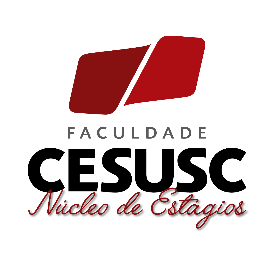 OPORTUNIDADE DE ESTAGIO EM DIREITOVaga de Estagio-JurídicoCódigo da Vaga: 303970 – CIEEAtividade: auxiliar na elaboração de peças processuais; auxiliar a efetuar peticionamento eletrônico e físico; auxiliar a realizar acompanhamento processual; auxiliar no atendimento aos clientes; auxiliar a solicitar documentos junto a órgãos públicos e demais atividades inerentes à atividade advocatícia.Requisitos: Cursando Direito de 5º a 7ºfase.Local: Centro
Horário: 13:00 as 18:00 de 2ª a 6ª FeiraBolsa: R$ 700,00 por mês + Aux. Transp. Caso tenha interesse na oportunidade, faça seu auto-encaminhamento pelo site do CIEE sc. Em caso de dúvidas, encaminhe um e-mail para acolhimentofln4@cieesc.org.brFlorianópolis, 12/03/2021Atenção! A vaga poderá ser fechada a qualquer momento.